Администрация УПЦАдминистрация УПЦАдминистрация УПЦАдминистрация УПЦ№ФИОДолжность, контактная информацияФотоДворко  Борис НиколаевичНачальник УПЦ8(35159)76095e-mail: dvorcko@yandex.ruМесто нахождения: г.Сим, ул.Пушкина, д.1.График работы: понедельник-пятница с 8.00 до 17.00 ч.Обеденный перерыв: с 12.00 до 13.00 ч.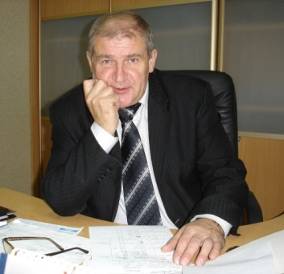 Кожарина Ольга АлександровнаЗам. начальника УПЦ по учебно-технологи-ческому направлению8(35159)76636,e-mail: simt74@gmail.com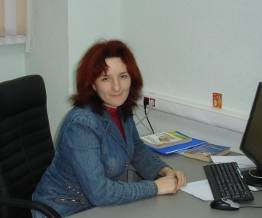 Павлючук  Сергей ИвановичВрИО зам. начальника УПЦ по учебно-технологическому направлению8(35159)76636,e-mail: pavljuchuk@yandex.ru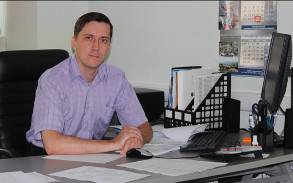 Трифанцов Александр Иванович     Старший мастер производственного участка8(35159)76639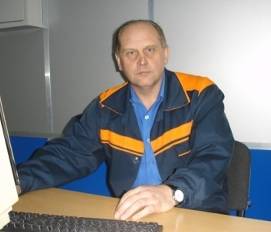 